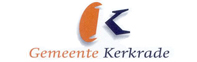 U heeft zich gemeld omdat u gebruik wenst te maken van onze dienstverlening in het kader van werk, inkomen, schuldhulpverlening, jeugd, ondersteuning en/of zorg.Om u de juiste dienstverlening aan te kunnen bieden, dient u onderstaande vragen te beantwoorden1.	Melding2. Persoonlijke gegevensBurgerservicenummer	:(BSN)(Geboorte-)naam	: ______________________________________________________m/vVoorletters 		: _________________________________________________________Adres			: _________________________________________________________Telefoonnummer	: _________________________ / E-mail :________________________Verblijft u op een ander adresdan uw officiële woonadres :	O Nee				O Ja, namelijk   _____________________________________						_____________________________________3. Persoonlijke gegevens partner (indien van toepassing)Burgerservicenummer	: (BSN)(Geboorte-)naam	: ______________________________________________________m/vVoorletters 		: _________________________________________________________4. Woonsituatie	O  inwonend bij (pleeg)ouders of kind			O  alleenwonend			O  alleenwonend met kind(eren)			O  samenwonend met partner			O  samenwonend met partner en kind(eren)			O  wonend op één adres met anderen dan partner of kinderen	5. Contactpersoon (indien van toepassing)Naam en voorletters: _________________________________________________________Telefoonnummer: ______________________E-mail:________________________________Relatie: ____________________________________________________________________6. InkomenHeeft u inkomsten uit arbeid, uitkering of anders			O  Nee			O  Ja, namelijk ___________________________________________Reden van de meldingWat is de directe aanleiding van uw melding?____________________________________________________________________________________________________________________________________________________________________________________________________________________________________________________________________________________________________________________U kunt dit formulier afgeven bij:Gemeente Kerkrade (Stadskantoor)Markt 336461 EC Kerkrade of opsturen naar:Gemeente KerkradePostbus 600 6460 AP Kerkrade of afgeven bij:Activerium KerkradeMarktstraat 66461 CX Kerkrade 